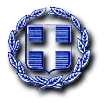 ΟΡΘΗ ΕΠΑΝΑΛΗΨΗΕΛΛΗΝΙΚΗ ΔΗΜΟΚΡΑΤΙΑ	Ραφήνα,  19-11-2021ΝΟΜΟΣ ΑΤΤΙΚΗΣ	Αρ. Πρωτ.: 18314ΔΗΜΟΣ ΡΑΦΗΝΑΣ-ΠΙΚΕΡΜΙΟΥ	ΠΡΟΣ: ΜΕΛΗ ΟΙΚΟΝΟΜΙΚΗΣΤαχ. Δ/νση: Αραφηνίδων Αλών 12	             ΕΠΙΤΡΟΠΗΣΤαχ. Κωδ.: 19009 Ραφήνα                                    Fax:  22940-23481                                                                     ΠΡΟΣΚΛΗΣΗ ΣΕ ΣΥΝΕΔΡΙΑΣΗΑΡ. 59Η Πρόεδρος της Οικονομικής Επιτροπής του Δήμου Ραφήνας - Πικερμίου, σας καλεί σε διά περιφοράς συνεδρίαση της Οικονομικής Επιτροπής την Τρίτη 23 Νοεμβρίου 2021 και από ώρα 10.30 π.μ. έως 11.30 π.μ. με ενημέρωση των μελών δια τηλεφώνου, προκειμένου να ληφθούν αποφάσεις επί των παρακάτω θεμάτων: Λήψη απόφασης περί ψήφισης σχεδίου προϋπολογισμού του ΝΠΔΔ «Δημοτικός Oργανισμός Πολιτισμού, Αθλητισμού, Περιβάλλοντος (ΔΟΠΑΠ) Δήμου Ραφήνας - Πικερμίου».Λήψη απόφασης περί μετακίνησης του  κ. Αλέξανδρου Χρόνη, μέλους της Ομάδας Διαχείρισης Έργου του Ευρωπαϊκού Προγράμματος COMPILE, στη Λισαβόνα της Πορτογαλίας για την εκπροσώπηση του Δήμου Ραφήνας – Πικερμίου στη συνάντηση εργασίας των εταίρων. Λήψη απόφασης περί 19ης αναμόρφωσης προϋπολογισμού του Δήμου, οικ. έτους 2021 και αποδοχής επιχορήγησης.Λήψη απόφασης περί έγκρισης πρακτικού 1 γα το έργο «ΑΝΑΠΛΑΣΗ –ΔΙΑΜΟΡΦΩΣΗ ΚΟΙΝΟΧΡΗΣΤΟΥ ΧΩΡΟΥ ΟΤ 192 ΔΙΩΝΗΣ».Λήψη απόφασης περί παράτασης της υπ’ αριθ. 19289/09-12-2020 σύμβασης που αφορά την προμήθεια πετρελαίου θέρμανσης για το Δήμο Ραφήνας - Πικερμίου.Λήψη απόφασης περί ανάθεσης σε δικηγόρο παροχής γνωμοδότησης σχετικά με τις διαδικασίες προσαρμογής του Κανονισμού Καθαριότητας στις διατάξεις του Ν. 4819/2021.Λήψη απόφασης περί ανάθεσης σε δικηγόρο παροχής γνωμοδότησης σχετικά με τη δυνατότητα ή μη, άσκησης κτηματολογικής αγωγής.  Η ΠΡΟΕΔΡΟΣΤΣΕΒΑ -ΜΗΛΑ ΔΗΜΗΤΡΑ